РУКОВОДСТВО ПО РЕМОНТУ КОРОБКИ ПЕРЕДАЧ.(устранение проблемы самопроизвольного выскакивания передачи)Необходимые детали:Копирный вал нового образца LU075238Пружина возвратная стопора копирного вала LU075231Пошаговая инструкция.Демонтировать Коробку Передач (далее КП). Слить трансмиссионное масло.Отвернуть крепежные винты передней крышки КП (два винта с обратной стороны и десять с лицевой).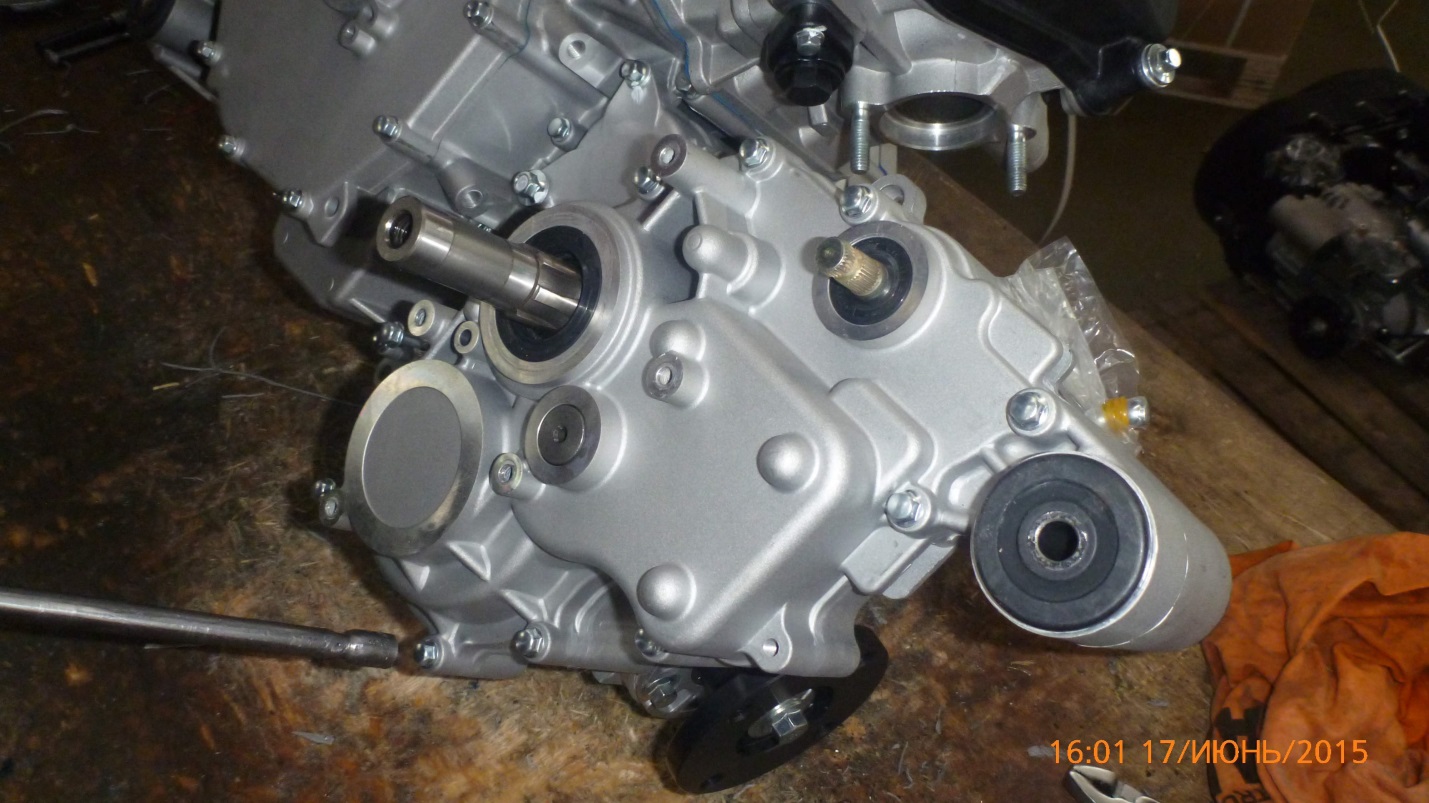 Снимите переднюю крышку КП и блок шестерен.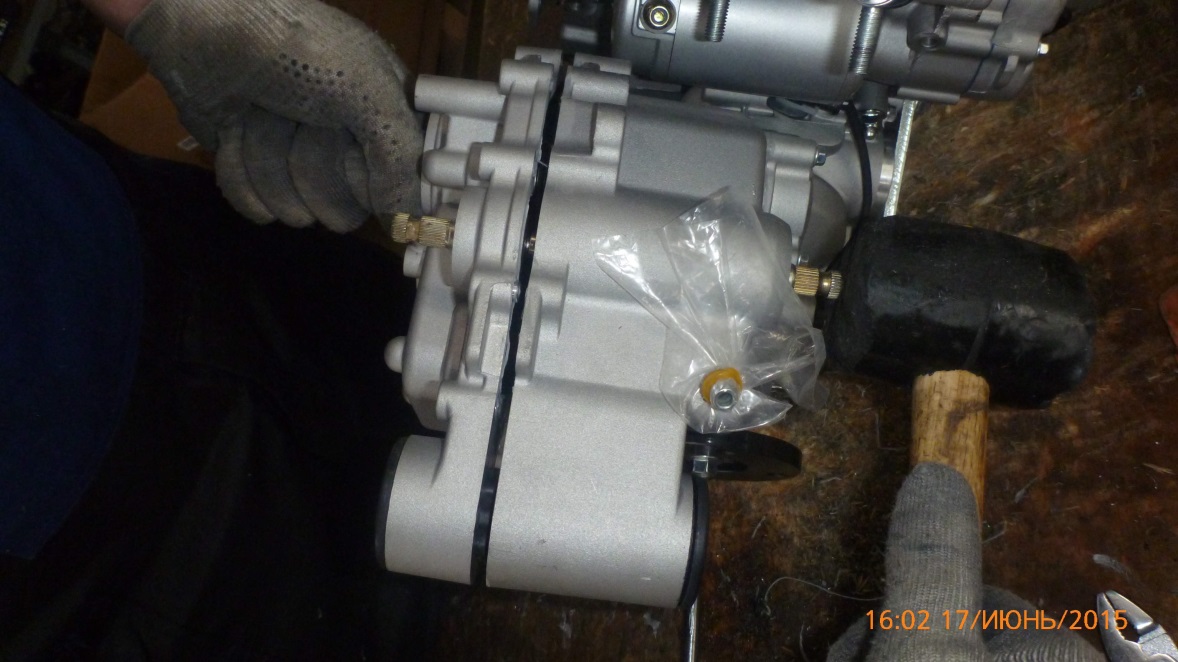 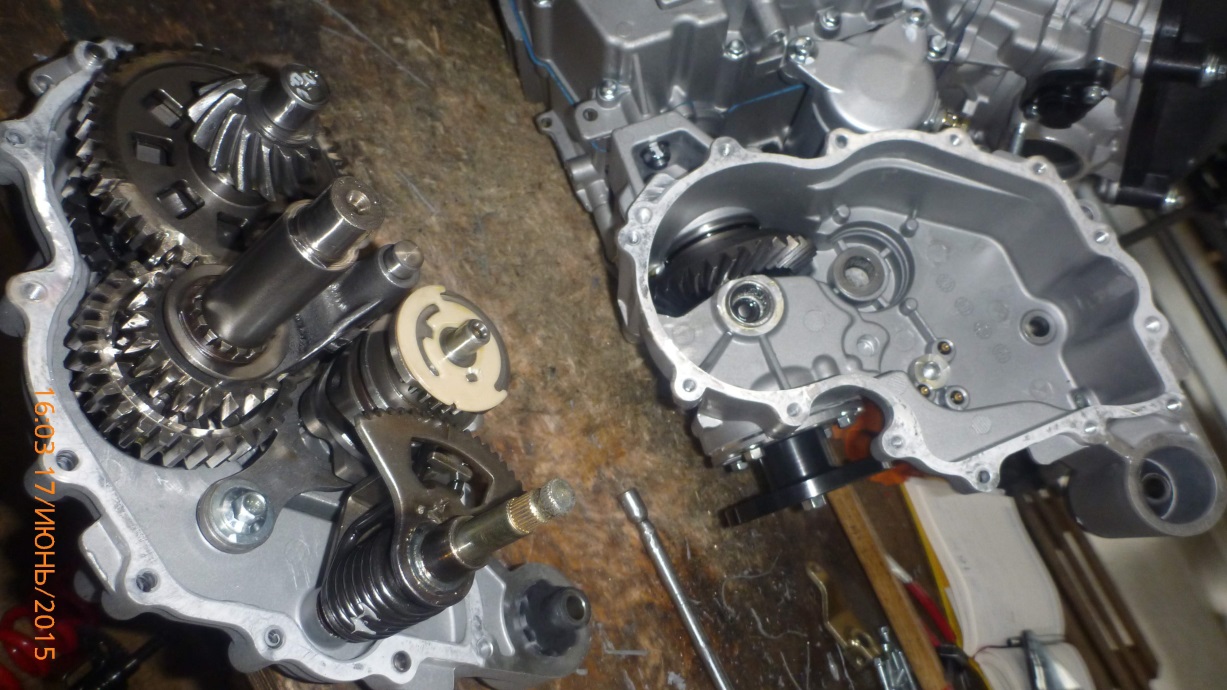 Извлеките вал с полушестерней.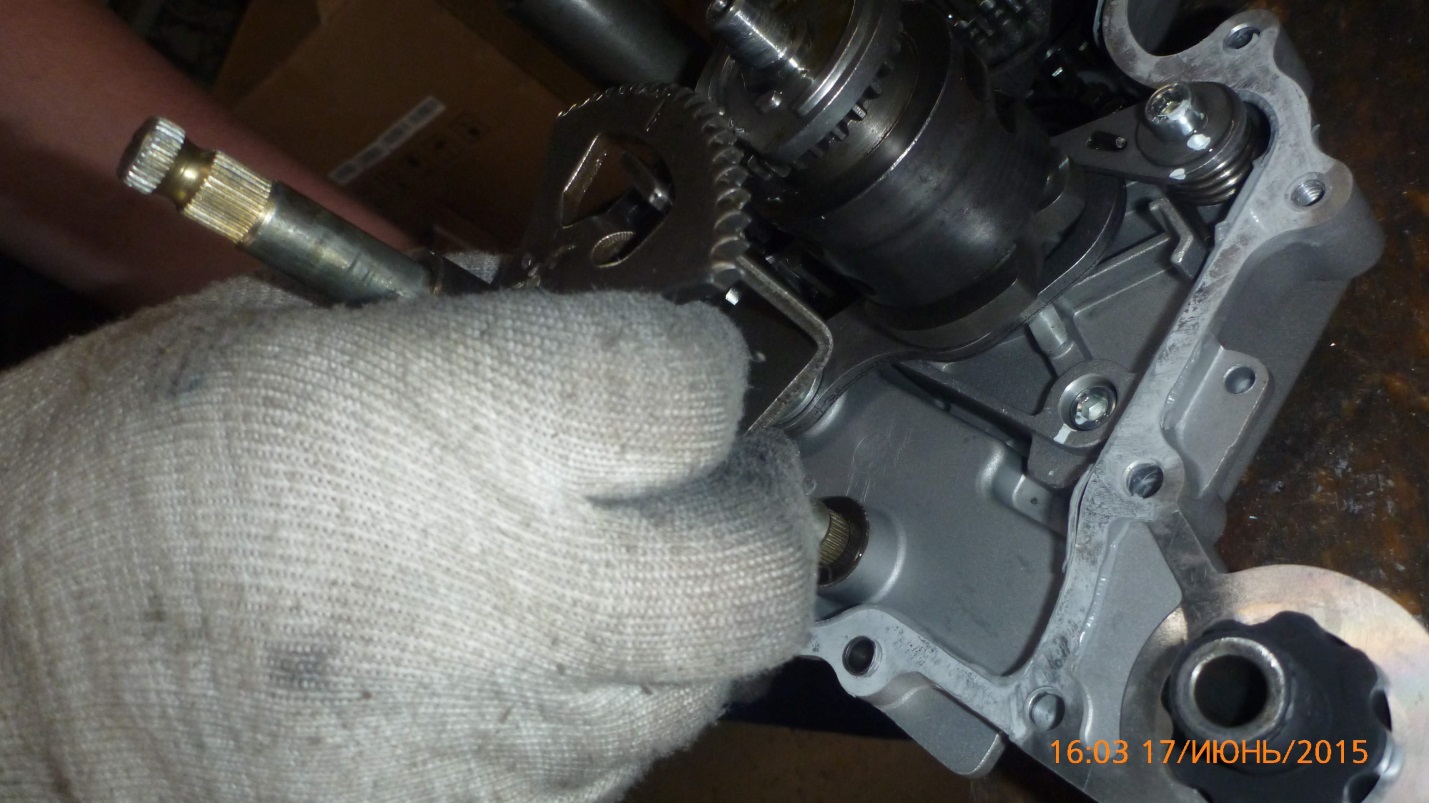 ВНИМАНИЕ! Необходимо устранить люфт посадки пружины.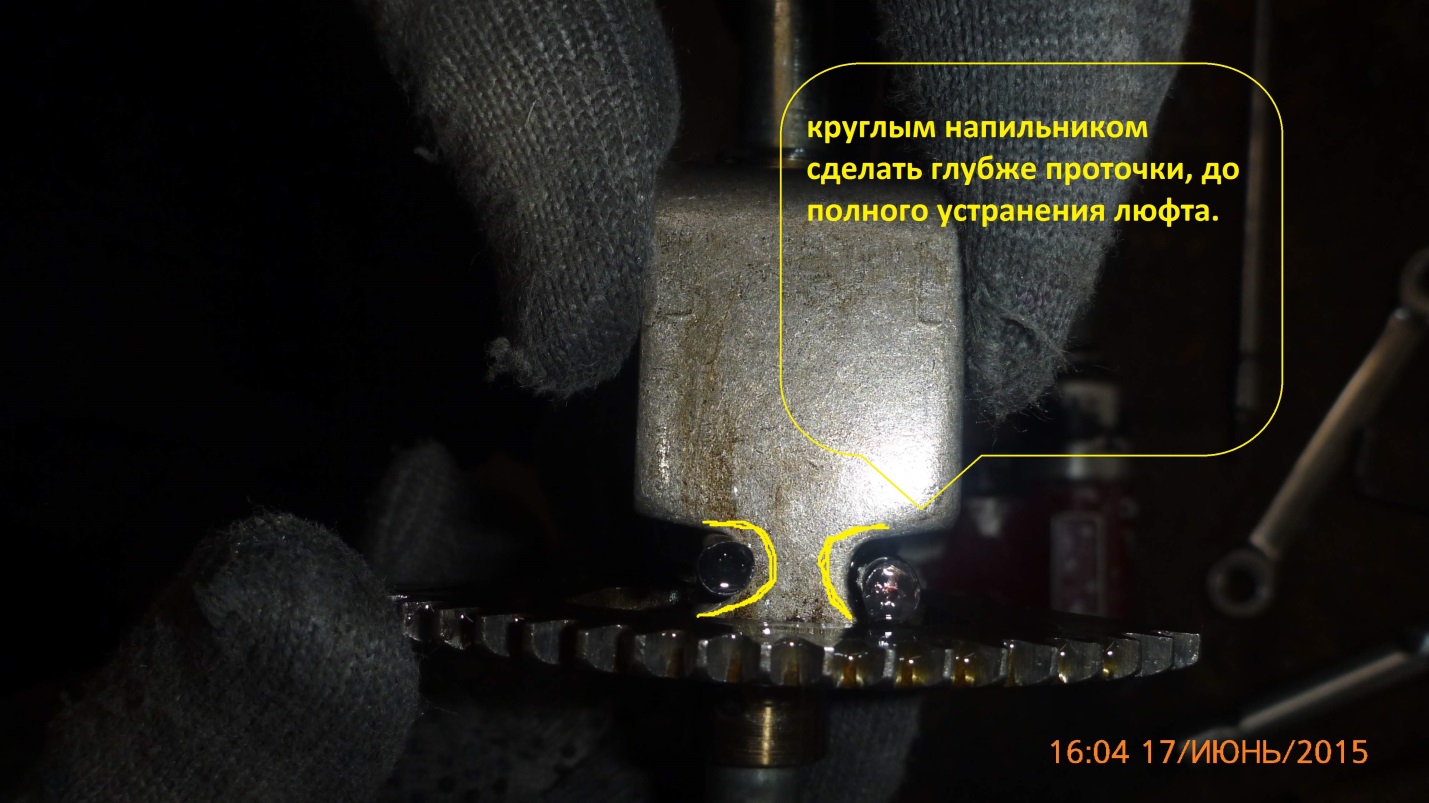 Далее извлекаем ось вилок.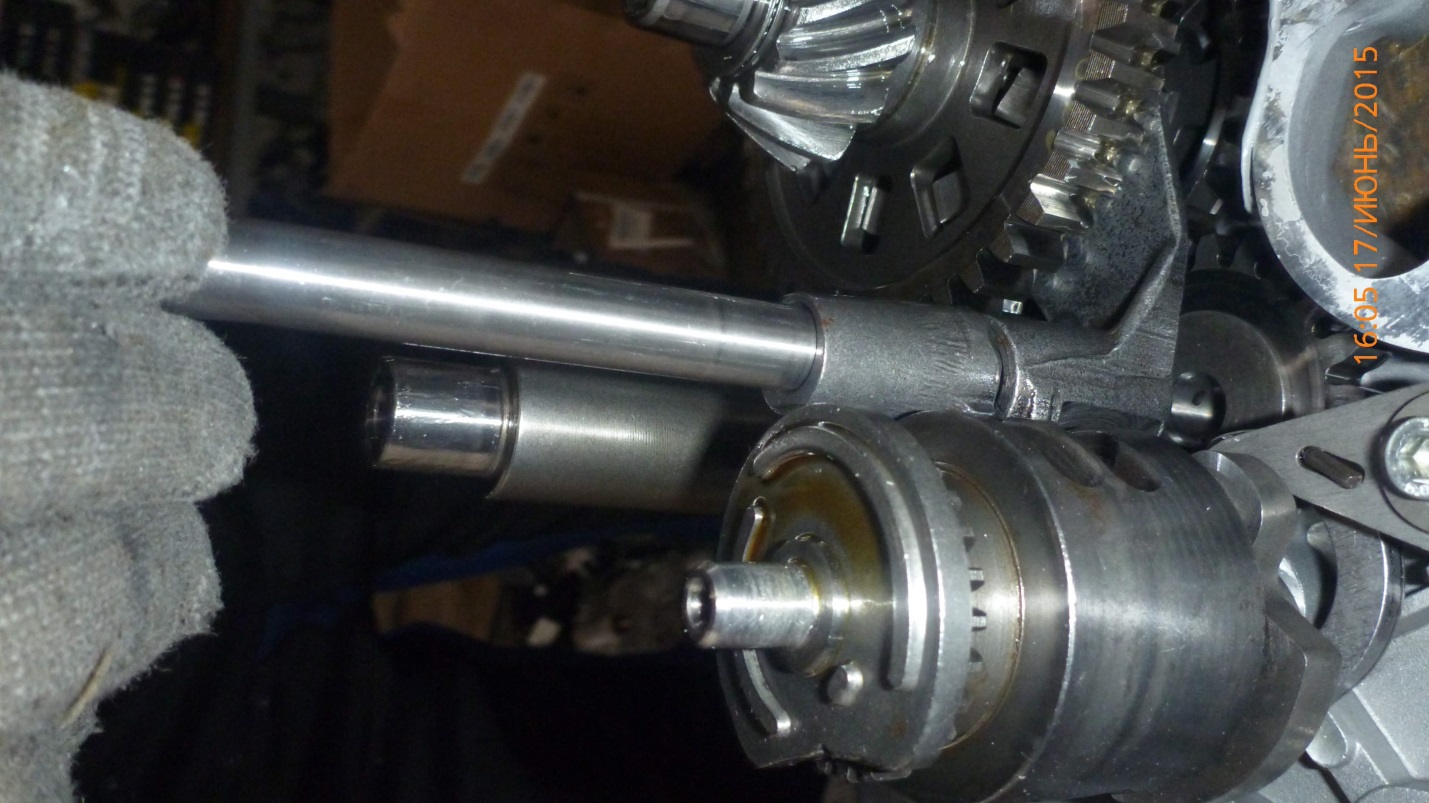 Вынимаем копирный вал.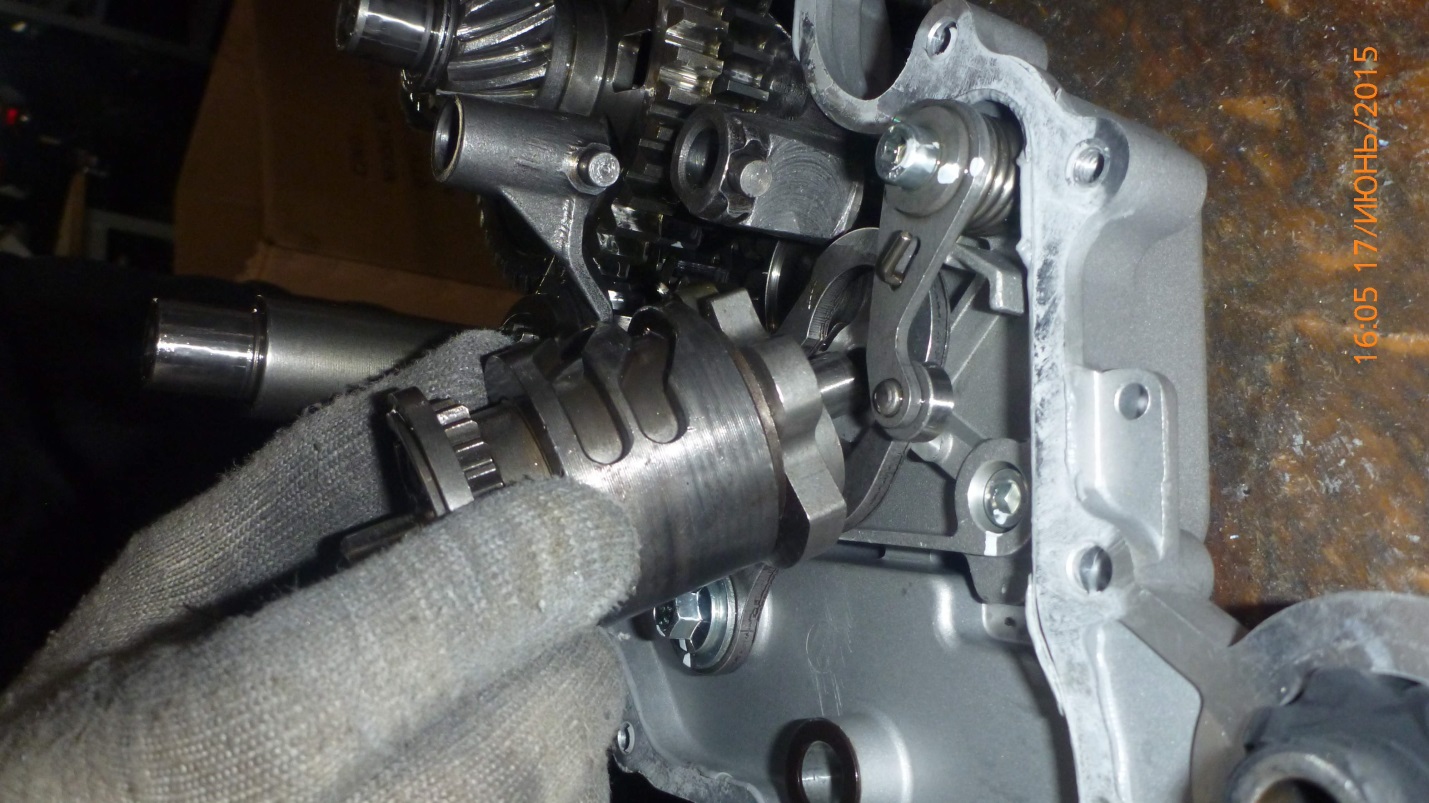 Отворачиваем прижимной ролик и меняем пружину на более жесткую.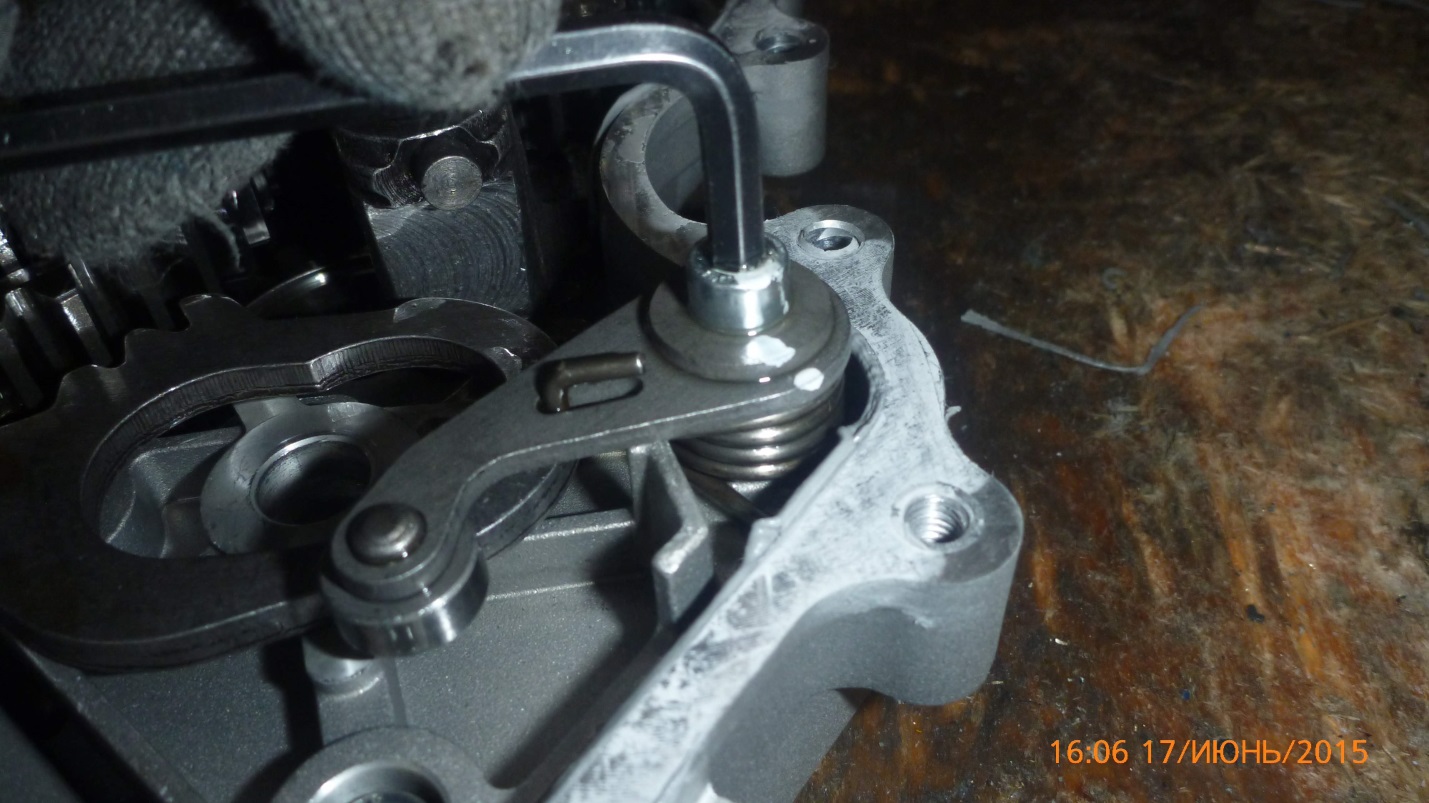 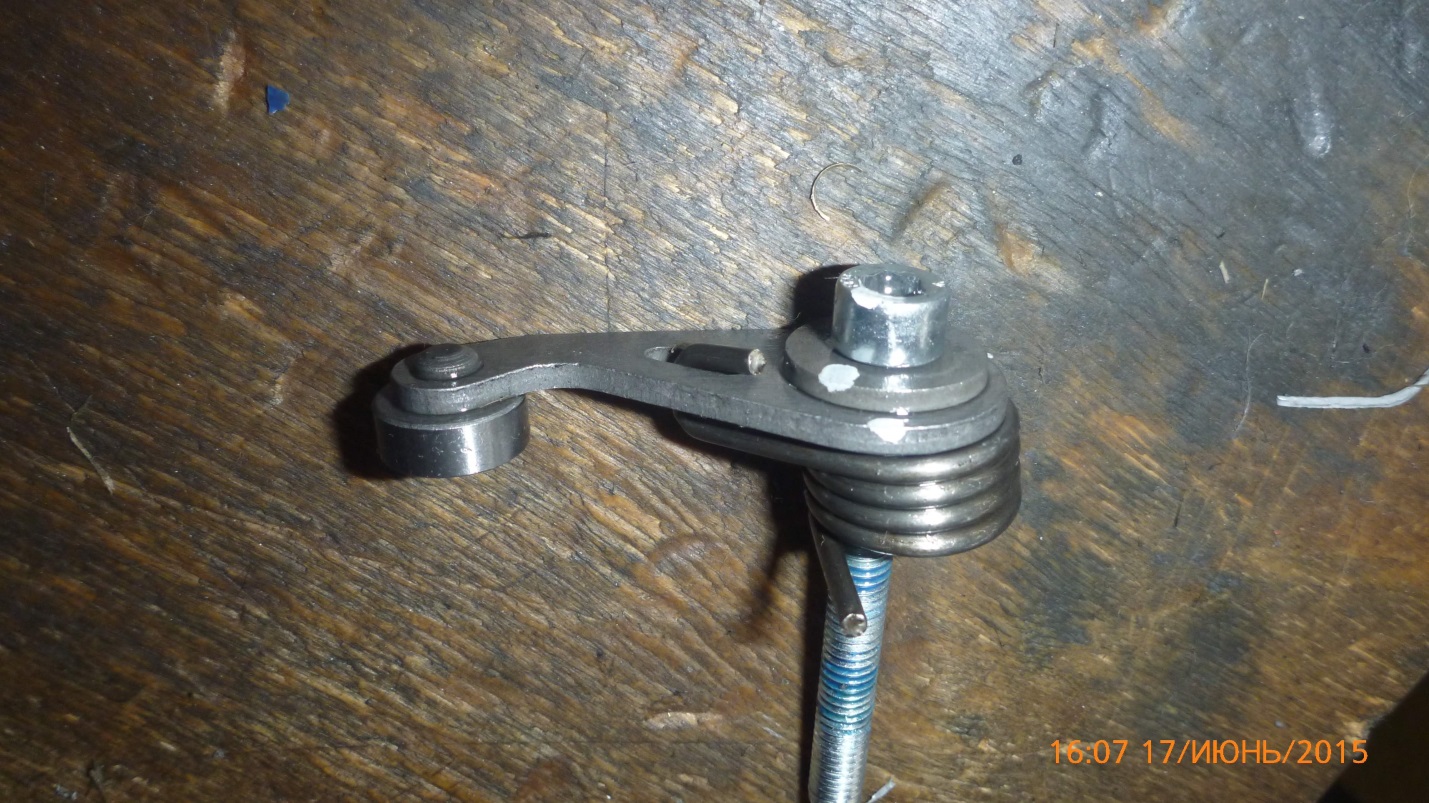 Заворачиваем прижимной ролик с установленной новой пружиной.ВНИМАНИЕ!На фото указанно правильное положение пружины. Неправильно установленная пружина заблокирует работу КП.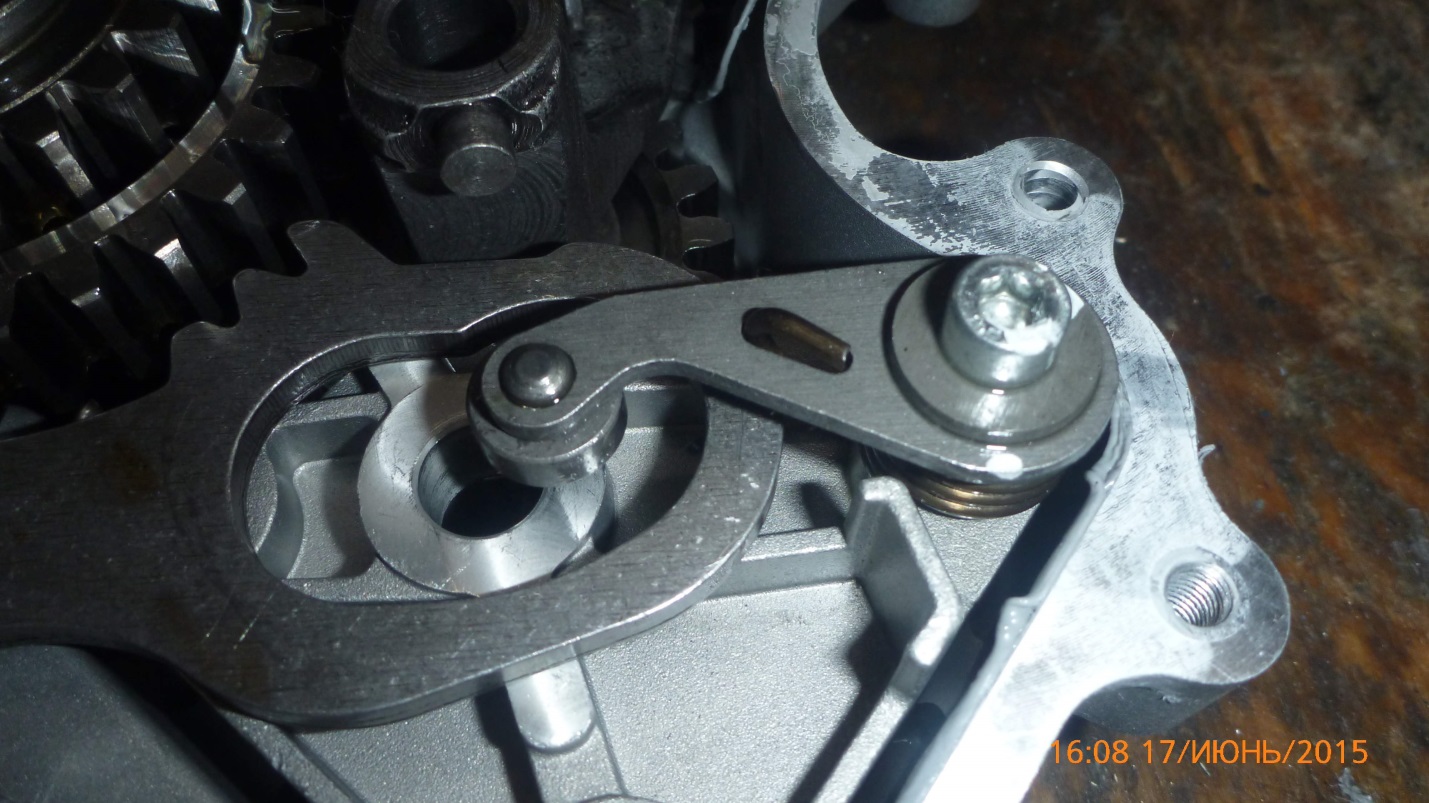 Вставляем новый копирный вал. При этом прижимной ролик отводим в сторону. Положение вилок должно быть как на фото ниже.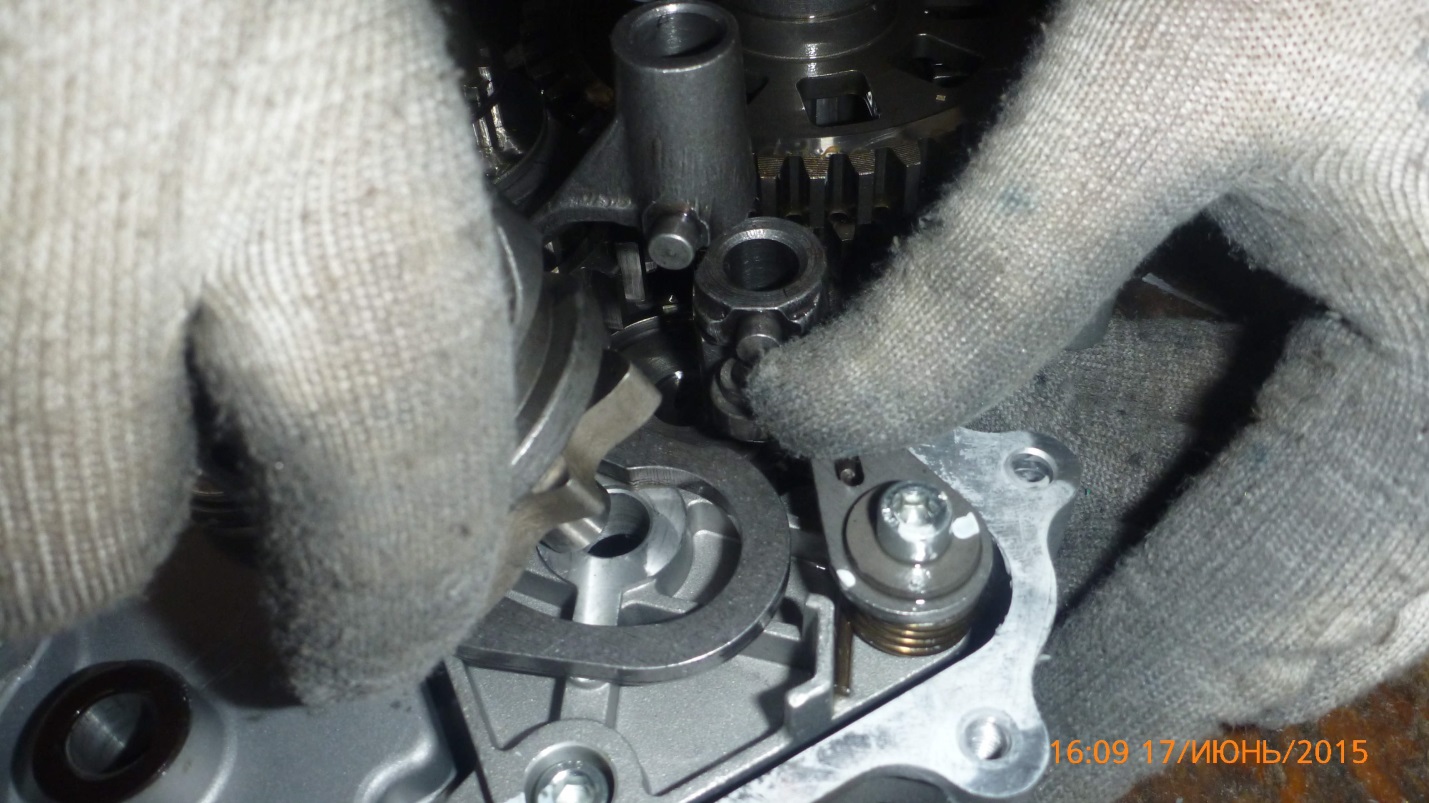  Вставляем вилки в копирный вал аналогично фото. Затем вставляем ось вилок.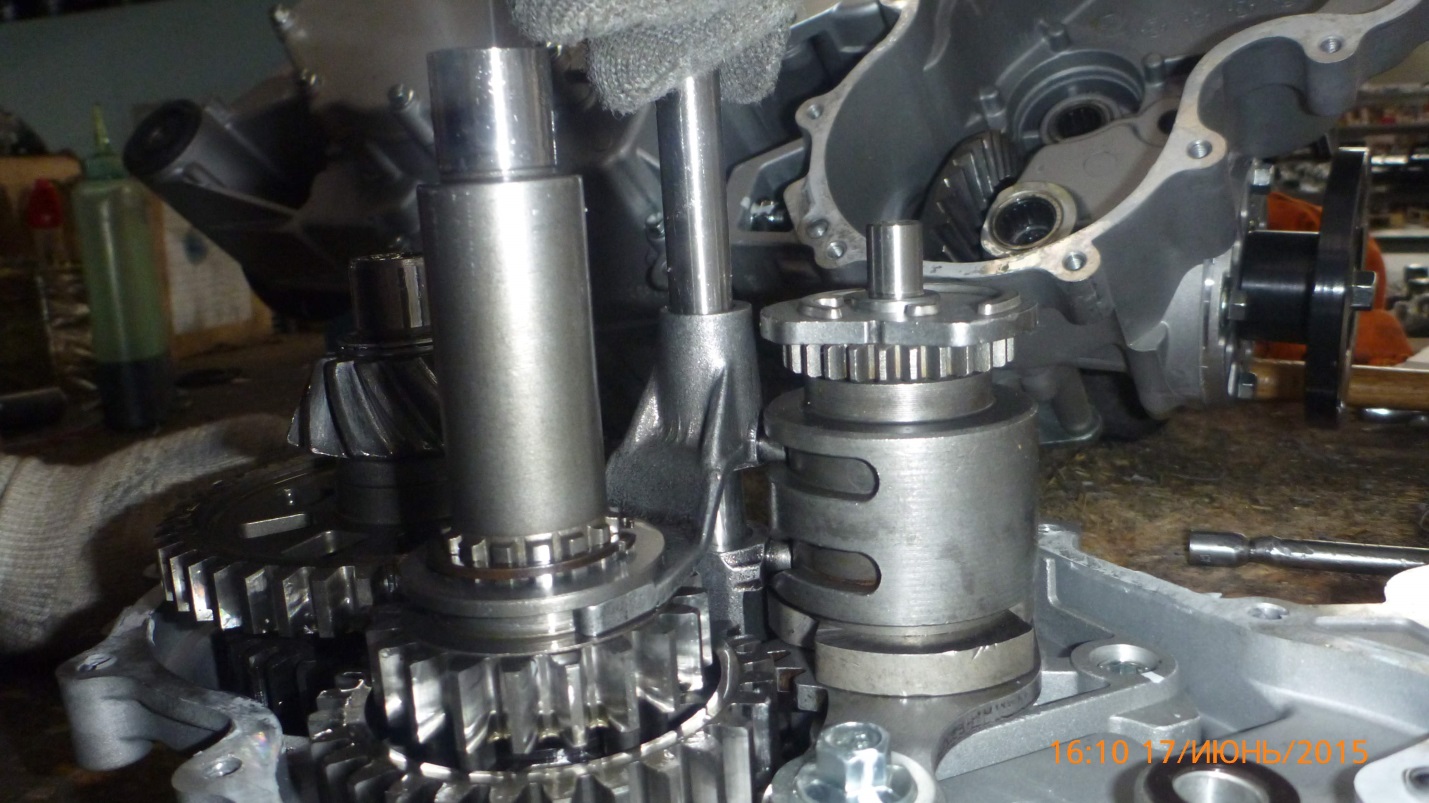  Придерживая блок шестерен необходимо произвести пробные включения передач путем проворачивания копирного вала и шестерен. Вставляем ДОРАБОТАННЫЙ вал с полушестерней ( см. пункт 5).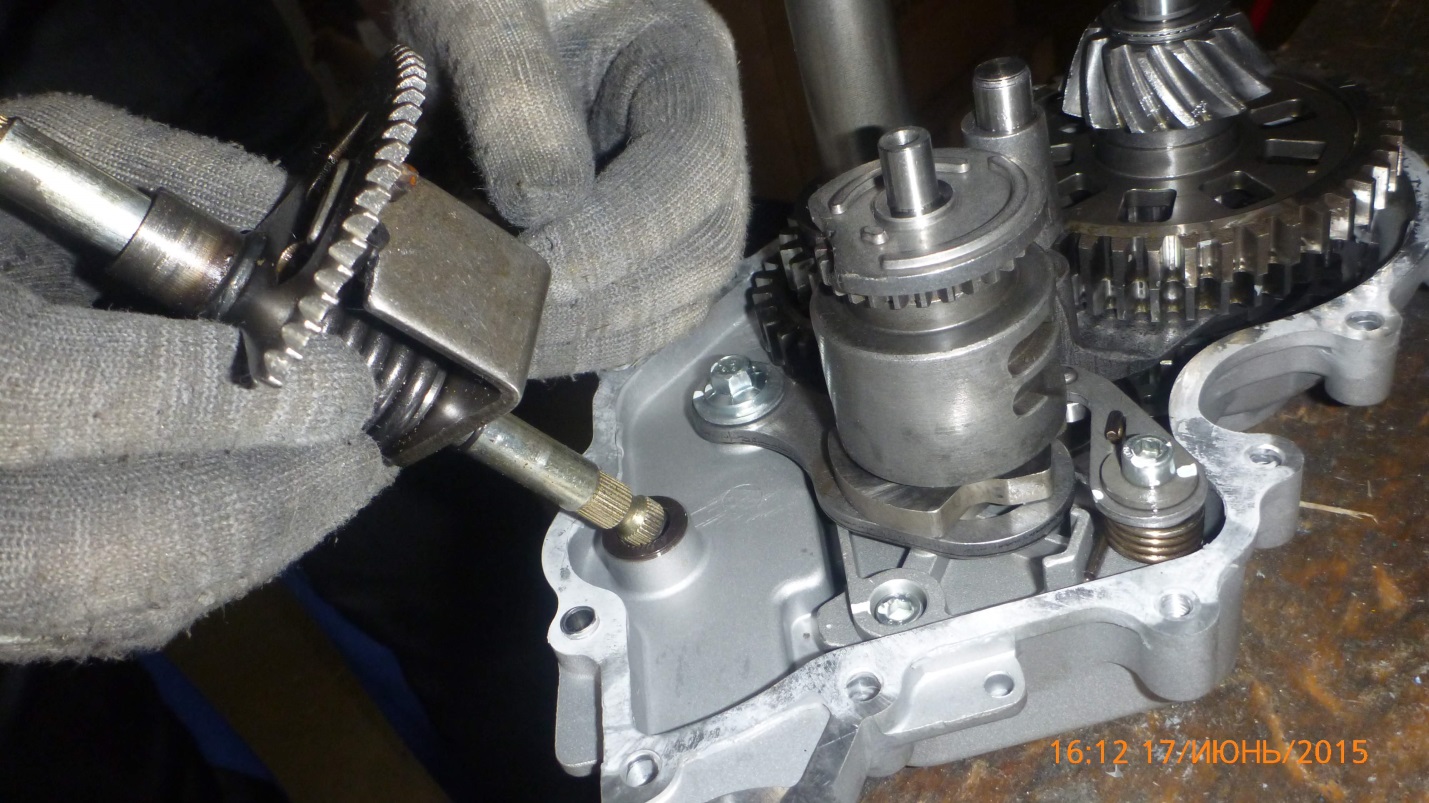 ВНИМАНИЕ!Обратите внимание на метки нейтральной передачи. Сборку необходимо произвести строго как на фото.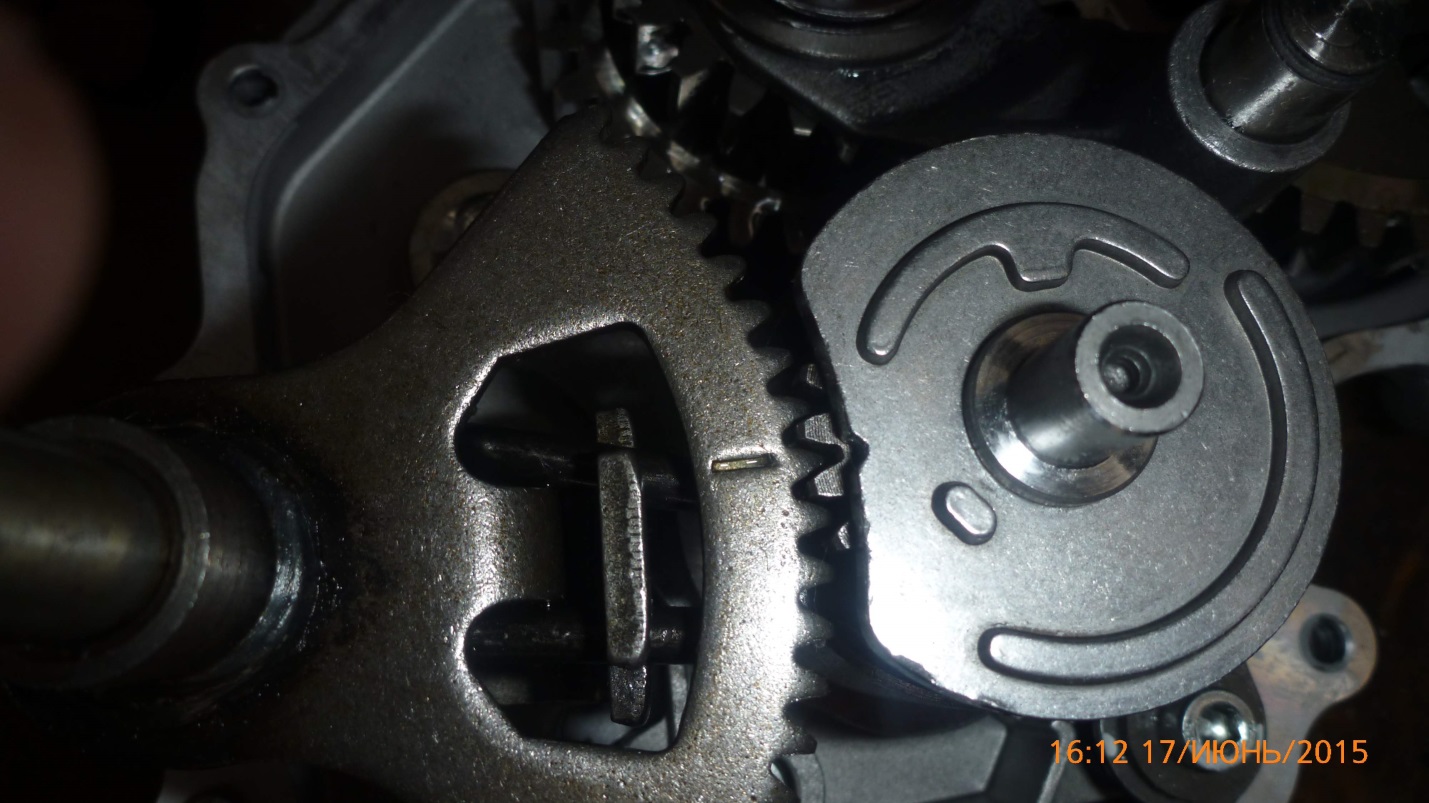 Смазываем концы валов консистентной смазкой для фиксации шайб при сборке КП.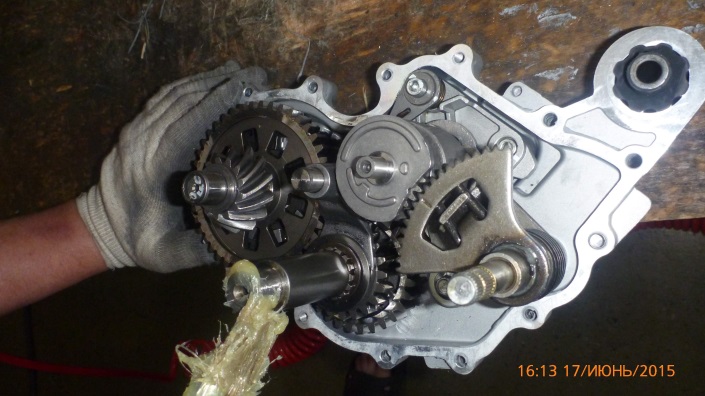 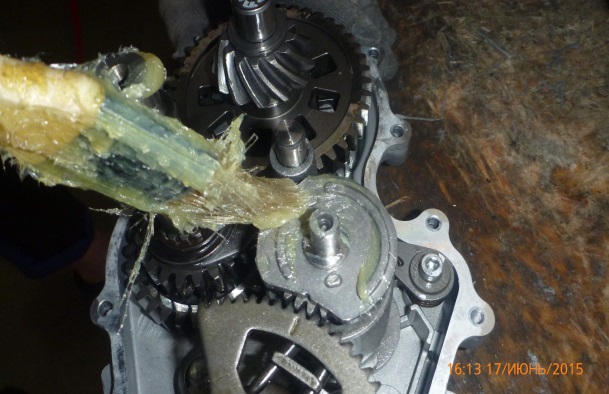 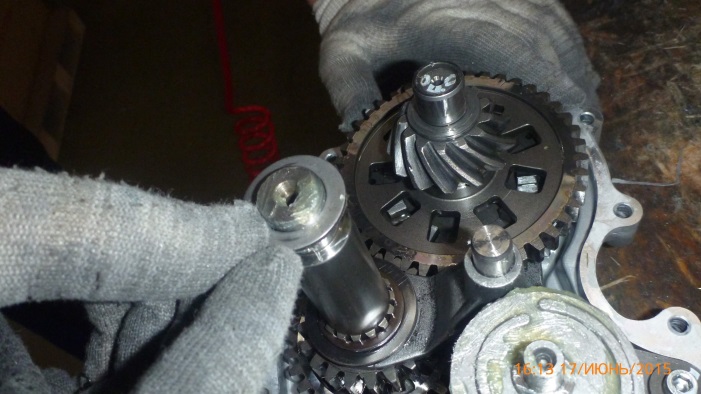 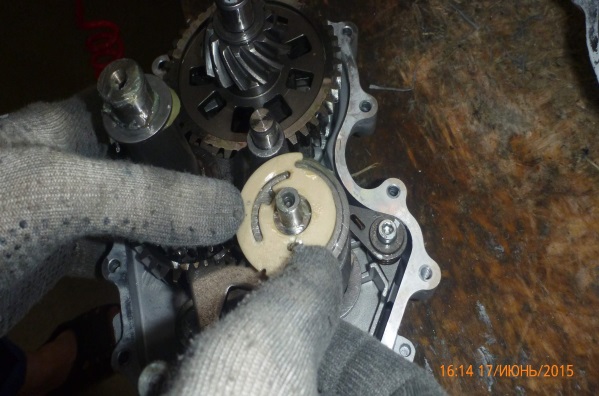 Смазываем герметиком половинки корпуса. Вставляем переднюю крышку с блоком шестерен в корпус КП и заворачиваем болты.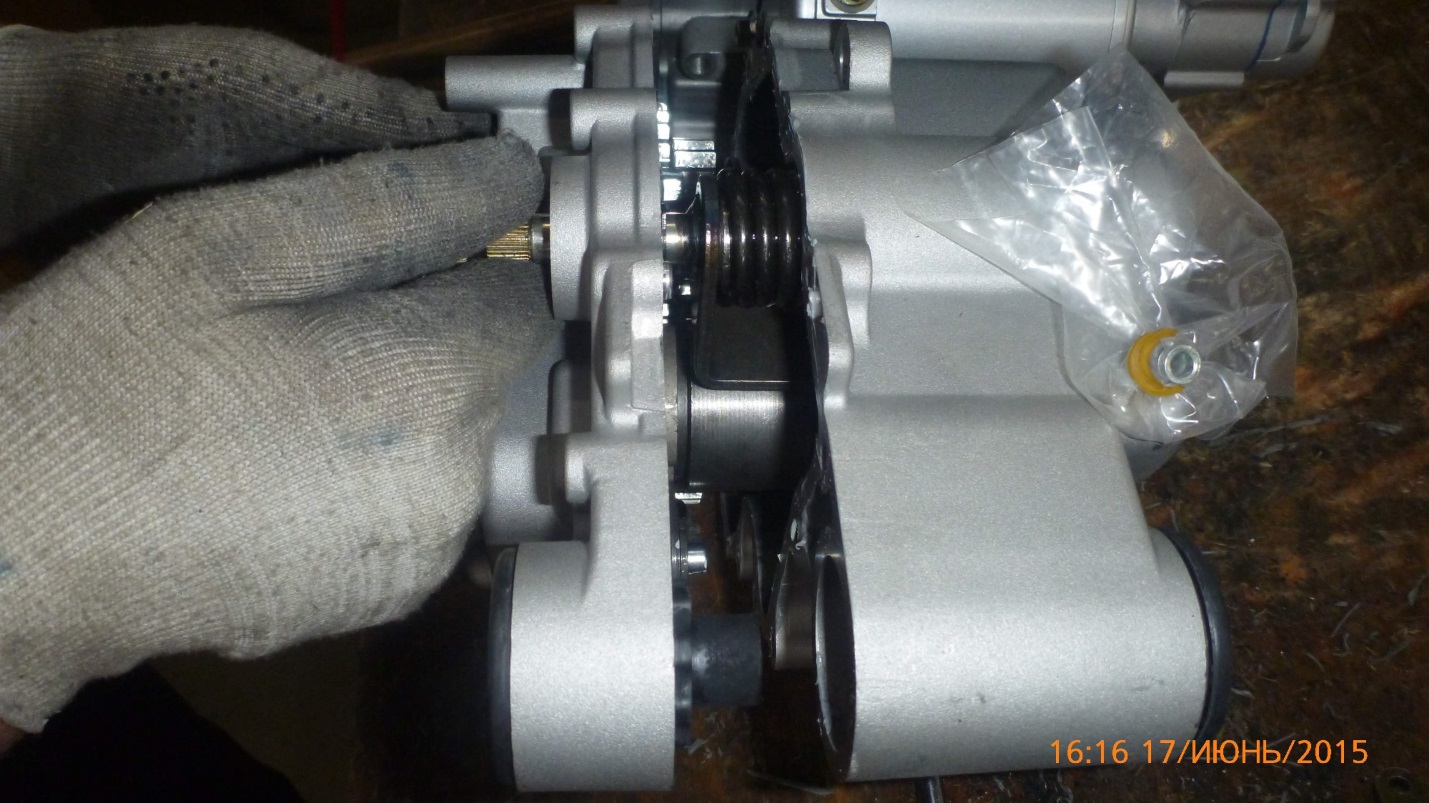 ВНИМАНИЕ!После установки КП на квадроцикл, необходима дополнительная регулировка тяги включения передач.